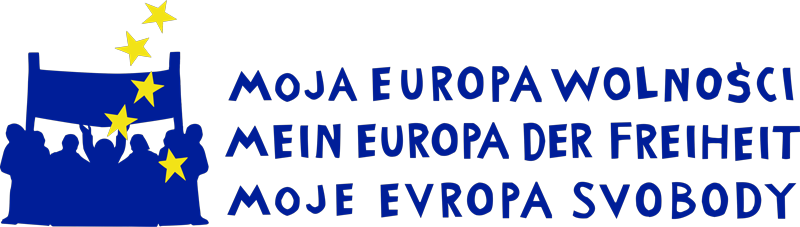 IDEENWERKSTATT ONLINE - PROGRAMMTermin: 25 - 27. Februar 2021, 17:00 - 19:00 Uhr
Tag 1 - Donnerstag, 25. Februar 202117:00 Uhr		Begrüßung der Teilnehmer*innen aus Deutschland, Polen und 				Tschechien (mit Dolmetscher*in)17:15 Uhr	Der Weg zur Freiheit und Demokratie auf Papier – Impulsworkshop zur essayistischen Arbeit über die Jahre 1989/90 in Deutschland und den Nachbarländern, in drei Sprachen18:45 Uhr		Zusammenfassung, Zeit für Fragen (mit Dolmetscher*in)Tag 2 - Freitag, 26. Februar 202117:00 Uhr		Begrüßung der Teilnehmer*innen aus Deutschland, Polen und 				Tschechien (mit Dolmetscher*in)17:10 Uhr	Unser Europa der Freiheit? – Die heutige Sicht auf die Ereignisse 1989/90 und der Europäische Kontext, Impulsworkshop in drei Sprachen
18:15 Uhr		Deutsch-polnisch-tschechische Diskussionsrunde (mit Dolmetscher*in)Tag 3 – Samstag, 27. Februar 202117:00 Uhr		Begrüßung der Teilnehmer*innen aus Deutschland, Polen und 				Tschechien (mit Dolmetscher*in)17:10 Uhr	Schreibwerkstatt: Was macht einen erfolgreichen Essay im Bereich Geschichte und Politik aus? 18:40 Uhr		Zusammenfassung und Fragen (mit Dolmetscher*in)IDEENWERKSTATT – ANMELDEFORMULARDas ausgefüllte Anmeldeformular kannst Du bis zum 18.02.2021 an folgende E-Mailadresse senden: anmeldung@dg-bildungswerksachsen.orgHiermit melde ich mich verbindlich für die Teilnahme an der Ideenwerkstatt vom
25. - 27.02.2021 an.
Bitte ergänze folgende Sätze:Einwilligung zur Datenverarbeitung Mit dem Absenden des Anmeldeformulars erteile ich die Einwilligung, dass meine personenbezogenen Daten auf diesem Formular zu Abrechnungs- und Prüfungszwecken des Projekts gemäß der DSGVO verarbeitet werden.  Die Einwilligung ist freiwillig, jedoch eine Voraussetzung für die Förderung der Teilnahme am Projekt. Sie haben das Recht auf Auskunft, Berichtigung, Löschung Ihrer Daten und auf den Widerruf der Einverständnis.WIE NEHME ICH TEIL?
Die Ideenwerkstatt findet als Online-Veranstaltung über das Programm Zoom statt. Um technische Probleme zu vermeiden, ist es nötig, die aktuelle Version von Zoom im Vorfeld herunterzuladen. Die aktuelle Version heißt ZOOM Client (5.4.3) und kann unter dem folgenden Link kostenlos heruntergeladen werden: https://us02web.zoom.us/download#client_4meetingWie Du an der Veranstaltung teilnehmen kannst: Am Tag vor dem Workshop erhältst Du per E-Mail einen Link zur Teilnahme. 
Einloggen:Wenn Du Dich bei Zoom einloggst, trage das Kürzel Deines Landes ein (PL, DE, CZ) sowie Deinen Vor- und Nachnamen. Beispiel: DE Max MustermannDies wird uns erleichtern, während der Workshops die Teilnehmenden schnell in Gruppen einzuteilen und technische Probleme zu vermeiden.Was Du benötigst: - Gerät, das die Teilnahme online ermöglicht (Smartphone/ Tablet/ Laptop/ Computer mit Kopfhörern, Mikrofon und Kamera)- stabiles Internet - Schreibutensilien HILFEBei technischen Problemen oder Fragen kannst Du Dich an die Projektleiterin wenden: 
Marta Tarasewicz E-Mail: m.tarasewicz@dg-bildungswerksachsen.org.Tel.: 0341 256 982 25Schirmherr ist der Ministerpräsident des Freistaates Sachsen Michael Kretschmer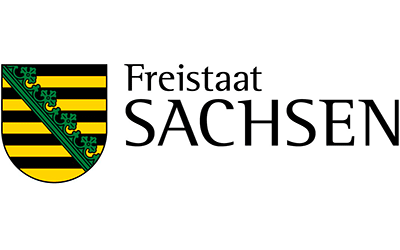 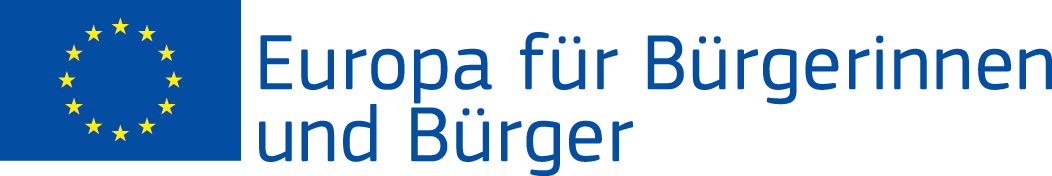 Das Projekt wird von der Europäischen Union im Rahmen des Programms „Europa für Bürgerinnen und Bürger“ gefördert.NameVornameNationalitätE-MailAnschriftGeburtsdatumSchule, Hochschule, Einrichtung (falls zutreffend)Studiengang oder Beruf (falls zutreffend)Ich möchte an der Ideenwerkstatt teilnehmen, denn...„Freiheit” bedeutet für mich...Europa ist...